Pesterzsébet, 2020. április 26.Takaró Tamás Dániel, lelkipásztorA békesség útjaLectio: Lukács 6, 35-37 „Hanem szeressétek ellenségeiteket, tegyetek jót, és adjatok kölcsön, semmit sem várva, és nagy lesz a jutalmatok, és a magasságos Isten fiai lesztek, mert ő jóságos a háládatlanokhoz és a gonoszokhoz is. Legyetek irgalmasok, mint ahogyan Atyátok is irgalmas. Ne ítéljetek, és nem ítéltettek, ne kárhoztassatok, és nem lesz kárhoztatásotok, bocsássatok meg, és nektek is megbocsátanak.”Alapige: Máté 5, 9 Jézus mondja: „Boldogok a békességre igyekezők, mert ők az Isten fiainak mondatnak.”Kedves Testvérek! Ennek a hétnek az elején még úgy gondoltam, és aszerint is kezdtem el készülni, hogy ma az Úri ima következő mondatáról fogok szólni. Aztán szépen lassan, elcsendesedéseim során és egyéb impulzusok hatására megváltozott ez a szándék bennem. Telefonbeszélgetések és testvérekkel váltott levelek megerősítették bennem azt a gondolatot, hogy ma a békességről kell szólnom. Velünk, hívő emberekkel is gyakran előfordul, hogy harcolunk, veszekszünk, néha háborúzunk; megsértünk embereket és megsérülünk mi magunk is mások által. Mindebben az a legfájóbb, hogy gyakran azok ellen vívjuk legnagyobb csatáinkat, akik hozzánk közel élnek. Küzd egymás ellen férj és feleség, testvér és testvér, szülő és gyerek, anyós és meny, valamikori barát a baráttal és így tovább. Pedig a szívünk mélyén mind arra vágyunk, hogy szeretetben és békességben éljünk.Valaki, aki megengedte, hogy idézzek leveléből néhány mondatot ezen az istentiszteleten, ezt írta nekem régebben: „Nálunk sajnos a család terén változatlan a helyzet. Annyira küszködöm ezzel a helyzettel, mert nem tudom, hogyan kellene reagálnom. Konkrétan arra gondolok, amikor olyan embertől jön a kritika, akivel óhatatlanul együtt kell lenni és kiszámíthatatlan a támadás, sokszor övön aluli. És persze ilyenkor legtöbbször csöndben marad az ember és megpróbál nem visszaszólni. Aztán, persze még ha igyekezett is tisztelettel válaszolni, sokszor mardossa a lelkiismeret és bocsánatot akar kérni, de ha belegondol nem mondott semmi rosszat csak állást foglalt a véleménye mellett. Meddig lehet/kell tűrni válasz nélkül? Ha az embert sorozatosan kritizálják és résen kell lennie, mert bármikor lecsaphat az újabb "ítélet", akkor mit tegyen, hogy ne távolodjon el érzelmileg attól a személytől? Hogyan lehet ezt úgy tűrni, hogy az ember továbbra is a közelében akarjon maradni ennek a személynek? Baj, ha ösztönösen kerüljük az ilyen embert? Sokat küzdök ezzel, mert próbálom szeretni. Annyit sikerült neki elmondanom, hogy bánt az, ahogyan mondja nekem a dolgokat, de az volt a válasza, hogy tudja, de ő ilyen, és ezen már nem tud változtatni. Szótlan maradtam...”Kedves testvérek! Jézus a Hegyi beszédben arról beszélt, hogy „boldogok a békességszerzők”, azok az emberek, akik körül a harcok zajai elcsendesednek. Milyen jó volna ilyen embernek lennem, lenned, aki körül nem a feszültség, hanem a békesség növekszik, s aki ezért maga is boldoggá válik szép lassan, hiszen mind tudjuk, ha békétlenségben élünk, csak boldogtalonok lehetünk. Sokféle módon reagálunk, ha ítélet, kritika, bántás ér minket. Van, aki a támadásra visszatámadással válaszol. Erőre ellenerő a felelet, egymásnak feszülnek a szívek, hangoznak a másikat vádló mondatok. Némelyek igyekeznek kikerülni a konfliktusokat és csak akkor harcolnak, ha semmi más úton-módon nem kerülhetik ki. Ezzel persze nem oldódnak meg a problémák. Mások mindig engednek a békesség kedvéért az erősebbnek, a hangosabbnak. Azonban hamis békesség ez, aki így él, annak a szívében igazán sosincs békesség, és a másikkal sem tesz jót. Vannak, akik ha támadás éri őket, vagy fenyegetve érzik magukat, akkor elmenekülnek, bezárkóznak belső világukba, csendjükbe, fájdalmukba, idővel pedig megbetegszenek. Hogy reagáljak, ha támadás ér, ha konfliktusba kerülök? Mit kell tenni akkor, ha valaki igazságtalanul ítél meg, rúg belém, vagy éppen levegőnek néz? Mindenki megéli valahogyan ezeket a helyzeteket alkata, jelleme, személyisége, vérmérséklete szerint, de mit mond erről a Szentírás? Hogy juthatunk el, mi hívő emberek egészen odáig, hogy békességteremtő emberekké legyünk?Kedves Testvér, ha sok bántás, fájdalom ér, választhatsz a megemlítetteken kívül más utat is. Ha úgy érzed, hogy sok támadás éri a szívedet, életedet, akkor menekülj Istenhez! A békétlen emberi léleknek Isten Lelkére, a Szentlélekre van szüksége. Sokféle helyre és nagyon sok mindenbe bele lehet menekülni a fájdalmainkkal, de mi hívjuk, várjuk szenvedésektől felszántott lelkünkhöz Isten Lelkét! Eszembe jutott saját életem egy ilyen pillanata, amikor egy számomra nehezen elviselhető történés után, a zene segítségével, énekelve-imádkozva tusakodtam Istenem előtt. Egymás után többször elénekeltem, elimádkoztam, elsírtam a dalt, amelynek sorai így szólnak: „Uram, Tehozzád futok, élő vízre szomjazom, Közelséged, ó mily jó énnekem. Kérlek, ne menj el tőlem, Légy mindig segítségem, Úgy kívánlak Téged, Istenem. Én pedig szüntelen remélek, Egyre jobban dicsérlek, Ajkam beszéli a Te igazságodat. Hadd legyen most a dalom, Jó illat oltárodon…”Ha háborúban állsz valakivel, vagy örökös csatát vívsz önmagaddal, teheted azt, amit ez a dal is üzen: futhatsz Istenhez! Hívhatod az Ő Lelkét megsebzett ember lelkedhez. Testvérek, a Szentlélek Jézusra mutat, és Hozzá vezet el. A Lélek, Jézussal fogja összekötni az életedet. Előtte állva, vagy térdelve valamit egészen biztosan látni fogsz; először, vagy ismét: azt az áldozatot, amit Ő vállalt azért, hogy Te Istennel megbékélt emberré lehess. Mi Jézus sebei árán gyógyulunk meg, de azt is látnunk kell, hogy az Ő sebeit mi okoztuk. Én és Te! Ha megértem, hogy Ővele mit tettek az én vétkeim, az én másokkal szembeni bántásaim, ítélkezéseim, megbotránkozásaim, akkor mindent elkezdek másként látni. Mindenekelőtt Istent, aztán magamat, de még az engem megsértő másik embert is. Istennel megbékülni, csak Jézus által tudunk, úgy, ha elfogadjuk bocsánatát.Aki Istennel megbékélt emberré lesz, azt elkezdi megbékéltetni Isten Lelke önmagával is. Testvérek, van, akinek szinte soha sincs belső békétlensége, harca önmagával. A másik véglet az, amikor valaki gyűlöli, és egyáltalán nem fogadja el önmagát. Mindkettő baj!Aki egyszer el akar jutni oda, hogy békességet munkáló élet legyen, annak az Istennel való megbékélés után, magával is ki kell békülnie. Nem az óemberemmel való kibékülést jelenti ez. Azt öldökölni kell. Az önmagunkkal való megbékülés nem a vétkeim, jellemhibáim, gyarlóságaim elfogadását jelentik. Azokkal szemben nekünk, hívő emberek egy életen át harcolunk kell. A magammal való megbékélés azt jelenti, hogy szép lassan elkezdem megtanulni elfogadni az életem alaplapjait, adottságait, meghatározottságait, képességeit, a külsőmet a szűkebb és tágabb családtagjaimat. Ezeket nem mi választottuk, felőlük nem mi döntöttünk, hanem kaptuk. Mindezekkel együtt pedig nem csak a szépet, jót, értékes vérségi, szellemi lelki örökséget, könnyen elfogadhatót, de mindazt is, ami ezekből keresztet jelent a mi számunkra.Amikor nem harcolok tovább az életem megváltoztathatatlan, de fájdalommal járó tüneményével szemben, hanem befogadom, mint egy nálam bölcsebb akarat döntését, akkor egy nap kimondhatom: megbékéltem magammal. Továbbra is vívni kell harcainkat minden igazságtalanság, hazugság és hamisság ellen. Fel kell emelnünk a szavunkat mindennel szemben, ami az ige mértéke szerint gonosz. Ha kell emberekkel szemben is vállalnunk kell csatákat, de nekünk csak lelki fegyverzettel szabad vívunk, bölcsen, szelíden és alázattal.S főként tovább kell harcolnunk mindennel szemben, ami Isten szerint ocsmány, rút, szánni- és szégyellni való a saját életünkben. Ami keresztet adott Isten, azt pedig magamra veszem, és igyekszem hordozni alázattal. Azzal az alázattal és hittel, hogy Ő jobban tudja nálam, hogy mindezekre mi célból van szüksége az életemnek. Akármennyire is nehéz a sorsomat magamhoz ölelni, nem véletlen, hogy éppen ez az én utam, hogy éppen ekkora az én terhem.Nem baj, ha harcolsz a sorsod megváltoztathatatlan meghatározottságaival szemben! Ezen a módon válik tiéddé az életed. Sokkal igazabb út ez, mint élethazugságokban élni, álomba ringatni magamat, sohase nézni szembe életem valóságaival, így örökös identitásválságban, hitválságban, és igazi ön- és emberismeret híjával élni.Egyszer beszélgettem valakivel, akiről kiderült, hogy hordoz - egy jó esetben nem halálos -, gyógyíthatatlan betegséget. Kérdeztem tőle: Odafigyelsz magadra, igyekszel gyógyszerekkel kordában tartani ezt a betegséget, hogy el ne hatalmasodjon feletted, és így óvd a környezetedet is? - Nem, mert bár tudom, hogy mi van velem, én úgy élek, mintha nem lennék beteg. - válaszolta. Ő nem volt kész és hajlandó felvenni a keresztjét. Inkább élethazugságban élte az életét, azt gondolva, hogy az útja így könnyebb lesz. De Testvérek, csak látszólag és csak egy ideig könnyebb ez az út. Ha úgy érzed, hogy nagy a kereszted, nyugodtan harcolj, viaskodj vele, mert a fájdalmak befogadásához idő kell. Azonban arra bíztatlak, hogy Isten előtt vívd harcodat az önmagaddal, sorsoddal való békességre jutásért. Nézzük a Mestert, mert Jézus Krisztus ebben is példánk. Jézus iszonyatos harcot vívott, mire el tudta fogadni Istentől elrendelt, meghatározott sorsát, és képessé lett rá, hogy fel tudja venni, a valaha volt legnagyobb keresztet, a világ bűneinek terhét. Izzadságcseppjei vérként hullottak alá Isten rá vonatkozó akaratának befogadása küzdelmében; végül ki tudta mondani: „Abbá, Atyám! Minden lehetséges neked: vedd el tőlem ezt a poharat; mindazáltal ne úgy legyen, ahogy én akarom, hanem amint te.”  Amikor felvesszük keresztünket, ami fájdalommal és sokáig békétlenséggel is együtt jár, igyekezzünk megtanulni Urunktól azt is, hogy harcainkat Isten előtt vívjuk meg.Testvérek, akik Istennel megbékültek, és megvívták harcaikat életük megváltoztathatatlan dolgaival szemben, azok egy napon elérkeznek a magukkal, sorsukkal való megbékéléshez is. Ezen az úton juthatunk el oda, hogy mi magunk béketeremtő emberekké váljunk. „Boldogok a békességre igyekezők: mert ők az Isten fiainak mondatnak.”Egy másik fordítás szerint: „Boldogok, akik békét teremtenek, mert ők Isten fiainak neveztetnek.” Akármelyik fordítást is nézzük, Jézus szavaiból az következik, hogy a békességért cselekedni kell. Sőt, áldozatot is tudni kell hozni érte! Ahogyan tette értünk Mesterünk is. Békességben szeretnél lenni egy, a közeledben élő, de számodra nehezen elviselhető emberrel? Akkor kezd el szeretni! Azt is, aki bánt, üt, sért? Nekünk nincs más eszközünk, nincs más utunk. A világ nem változik meg másképpen csak, a megbocsátás által. Nekünk, Jézus hallgatóinak akkor sincs más utunk, ha ebben a pillanatban úgy érezzük, hogy valaki mára ellenségünkké lett. Döntsd el, hogy meghozod az áldozatot a békességért.Mit is hallottunk erről olvasott igénkben?  „Hanem szeressétek ellenségeiteket, tegyetek jót, és adjatok kölcsön, semmit sem várva, és nagy lesz a jutalmatok, és a magasságos Isten fiai lesztek, mert ő jóságos a háládatlanokhoz és a gonoszokhoz is. Legyetek irgalmasok, mint ahogyan Atyátok is irgalmas. Ne ítéljetek, és nem ítéltettek, ne kárhoztassatok, és nem lesz kárhoztatásotok, bocsássatok meg, és nektek is megbocsátanak.” Hányszor? Kérdezhetjük mi is. Hetvenhétszer hétszer is, pontosan úgy, ahogyan teszi ez velem az én Uram, minden egyes napon! Minél távolabb van a másik Istentől, Neked annál közelebb kell élned Krisztushoz, annál mélyebben meg kell ismerned egyedi, egyszeri életed vonásait, sebeit, megbékélned önmagaddal is, hogy a másik sorsát segíthesd. Befejezem azzal, hogy nekünk, Krisztus követő embereknek az életünk végső értelme és célja: eljutni odáig, hogy embereket, ne csupán magunkkal, vagy másokkal, de főként Istennel békítsük össze. Azonban ennek a megkerülhetetlen sorrendje az, hogy először én megbéküljek Istennel Krisztus által, aztán békére jussak saját sorsommal, önmagammal; és ez után Jézus nagyköveteként; emberek Istennel való megbékülésén fáradozzak. Nagy ígéret örököse az ilyen élet már itt a földön s egyszer az örök hazában is, mert: „Boldogok a békességre igyekezők: mert ők az Isten fiainak mondatnak.”Ámen!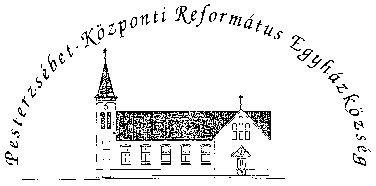 Pesterzsébet-Központi Református Egyházközség1204 Budapest, Ady E. u. 81.Tel/Fax: 283-0029www.pkre.hu   1893-2020